                                      Chemie 8. ročník  -  práce na týden 4. 5. – 10. 5.                                 Vypracované mi zašlete na e-mail (Kontakt: prikrylovaj@zsnadrazni.eu)1. Rozděl následující částice na atomy, anionty a kationty:     Fe+III, Cl-I, Na, Pb+IV, Au, S-II, S+VI, Li+I, N, O-II, P, Mg+II, P+V, Br-I, Cl+VII     atomy:     kationty:     anionty:2. Urči počet elementárních částic (protonů, elektronů):     1H+I              p+ = ______ , e- =_______         11Na             p+ = ______ , e- =_______      13 Al+III              p+ = ______ , e- =_______      16 S-II                    p+ = ______ , e- =_______       92 U               p+ = ______ , e- =_______      53 I-I                      p+ = ______ , e- =_______ 3. Doplň dvojici koncovka – oxidační číslo :a)    - ečný     =  …………                b)  - istý    =  ………………	              c)   -  itý     =  …………d)  …………….  =   + I	           e)  …………………  =  + IV               f) …………………  =   +VI4. Do první pyramidy doplň do prázdných obdélníků čísla tak, aby platilo, že vyšší číslo je vždy součtem     dvou čísel pod ním. Po doplnění první pyramidy vyhledej značky prvků, které odpovídají protonovým    číslům z první pyramidy a napiš tyto značky do druhé pyramidy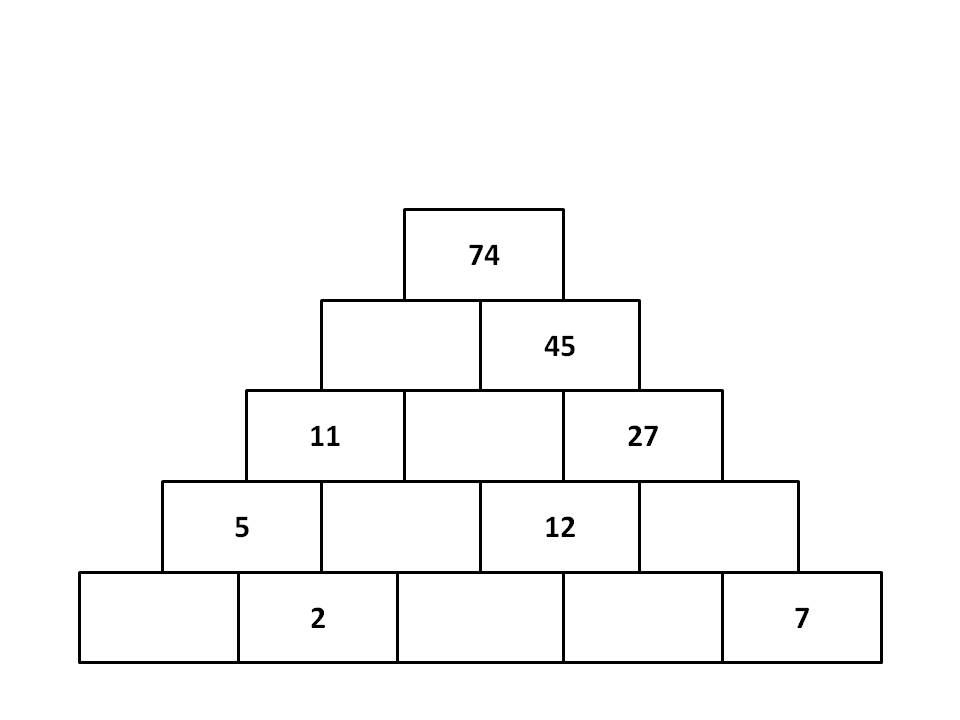 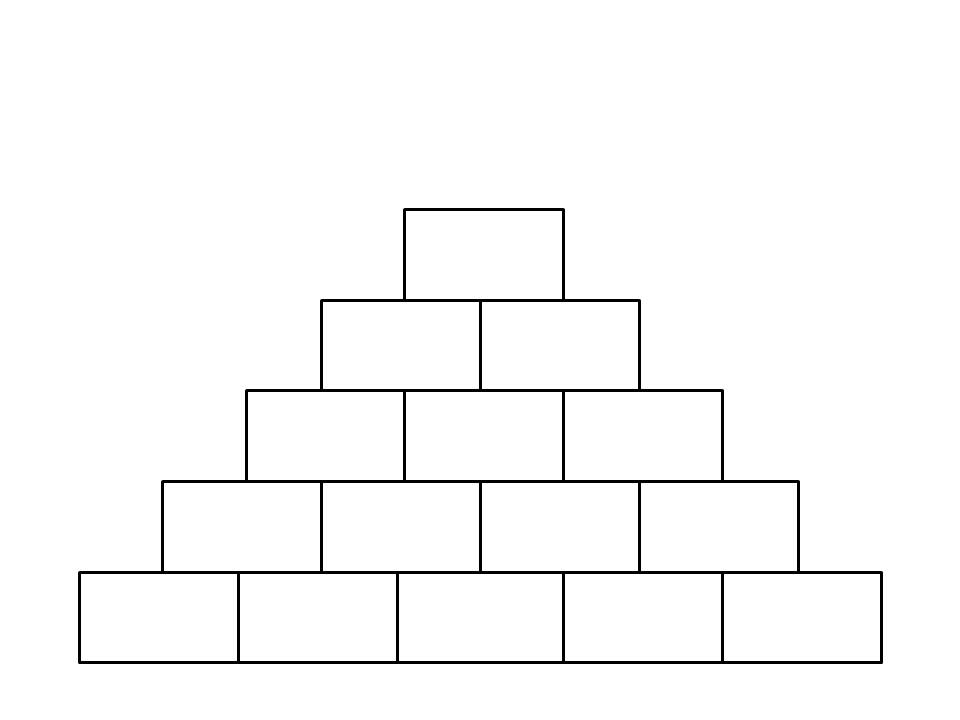 5. Přiřaď k daným prvkům správnou charakteristiku (vyber z nabídky)    uhlík -                              hliník -                                  železo -                                  zlato -        …………….                    ………………                      ………………                       ……………….    …………….                    ………………                      ………………                       ……………….    …………….                    ………………                      ………………                       ……………….         šperky, diamant, ocel, hřebík, tuha, valouny, lehký stříbrolesklý kov, C, plechovky, Al, žlutý kov,  koroze, C, uhlí, Fe, alobal           